Unit: Enviromental Problems.Vocabulary:Greenhouse Effect- Efecto invernadero.                     Air Pollution-Contaminación del Aire.Cans- Latas                                                                  Rain forest- Bosque de Pluvisilva.Oil-Petróleo                                                                 Sun protection-Crema solar.Endangered- Amenazado.                                             Rise-Incremento.Dumping site-Vertedero                                              Carbon Dioxide- Dióxido de Carbono.1. What do you think? Decide the following ideas: a) will happen in the next 50 years? Puede ocurrir en los próximos 50 años. b) could happen? Puede ocurrir.c) won’t happen? No ocurrirá.Mark the sentences a, b or c. 1) Cars will be electric. . 2) Alternative energy will be more important than oil. 3) You will recycle all your bags, cans and paper. 4) The rainforests will disappear. 5) You don´t need to use sun protection. 6) The level of the sea will increase. 7) People will destroy the earth.2. Link with arrows:Acid                                                            Layer DestructionGreenhouse                                                PollutionOzone                                                         RainEndangered                                                 Effect.Air                                                              Species.3. Complete the sentences:Rainforest, Renewable, Soil, Biosphere, Greenhouse Effect, Endangered, Animals, Layer.a) The _______ is the part of the earth's atmosphere and surface in which ______ and plants can live.b) The use of ________ sources could stop the destruction of the_______.c) The sea turtle is an ________ species.d) The ___________ is the rise in temperature caused by gases in the atmosphere.e) The ozone ________ screens out the sun's harmful ultraviolet radiation.f) _______ is the top layer of the earth in which trees, plant etc. grow.4. Link the concepts with the images:Sea pollution, Air pollution, Dumping Site, Greenhouse Effect, Endangered Species, Acid Rain.Effects.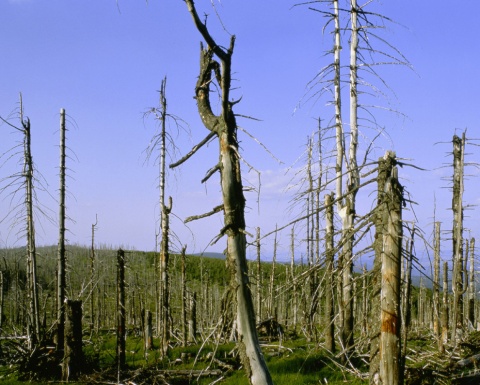 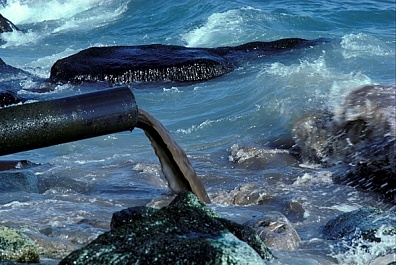 _________________________     ________________________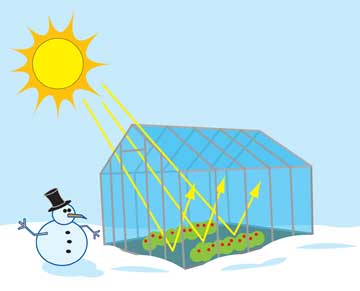 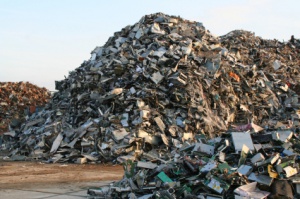 __________________________   _________________________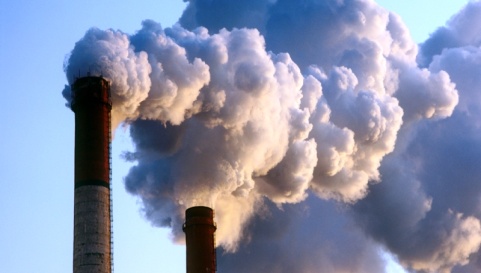 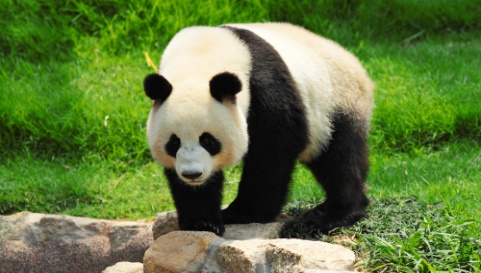 __________________________  __________________________5. Listen and answer:https://www.youtube.com/watch?v=ScX29WBJI3wa) According to the speaker, greenhouse gases are produced by….Heat from the sun.The actions of people.The sun´s rays, and also the actions of people.The video doesn´t say.b) Wich of these things is a greenhouse gas?Carbon monoxide.Carbon dioxide.Oxygen.The vido doesn´ say.c) Which of these ways to generate power provides a clean source of energy?Gas.Oil.Wind power.They are all clean sources of energy.d) Which of these things can help reduce levels of carbon dioxide?Driving to work.Heating with coal instead of gas.Using of public transport.Leaving your TV on standby, rather than swichting it off.